Texto: Mateo 22:37-40.InicioPara ser discípulos efectivos se debe asumir “que amar a los perdidos es tan importante como amar a Dios”.Hay personas que creen que: “cuanto más nos acercamos a Dios, más lejos debemos mantenernos de los pecadores”.Primero: no podemos decir que amamos al Dios que no vemos, si no amamos a nuestro prójimo, al que vemos constantemente. (1ª Juan 4:20) “Si alguno dice: Yo amo a Dios, y aborrece a su hermano, es mentiroso. Pues el que no ama a su hermano a quien ha visto, ¿cómo puede amar a Dios a quien no ha visto?”.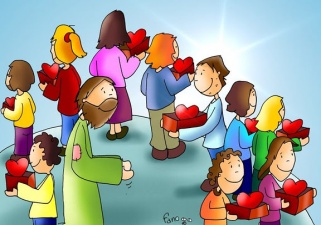 El texto que estamos estudiando nos enseña que hay dos mandamientos que no pueden separarse el uno del otro: “de estos dos mandamientos depende toda la ley y los profetas” (v.40) ¿cuáles son? Amarás a Dios y amarás a tu prójimo como a ti mismo.DESARROLLOLOS 12 DISCIPULOS VS LOS 70 ENVIADOS.Jesús trabajó con dos equipos; los 12 y los 70, a unos los ves en acción en Lucas 9 y a los otros los observas manifestándose en Lucas 10.Los 12 del capítulo 9 el Señor los tiene que terminar reprendiendo diciéndoles: “¡oh generación incrédula y perversa! ¿hasta cuando he de estar con vosotros, os he de soportar?” (V.41)Pero los 70 son a los que Jesús los recibe con gozo después que los envió, y la Biblia en base a su gozo dice: “en aquella misma hora Jesús se regocijo en el espíritu”. (V.21)¿Cuál fue la razón que Jesús reflejara dos emociones tan diferentes entre un equipo y otro? la respuesta es: porque los 12 fueron vencidos por un demonio en el capítulo 9 (Lucas 9:40) y los 70 habían vencido a cada demonio que se les atravesó en el camino. (Lucas 10:17-18)Los dos equipos amaban a Jesús, pero a los doce les molestaban los pecadores.  CARACTERÍSTICAS DE LOS 12 DISCÍPULOS DEL CAPITULO 9. Eran egocéntricos. (Lucas 9:10) “Le contaron todo lo que habían hecho”. Ellos llegan con soberbia mostrando su trabajo, pero observe el corazón de los 70 (Lucas 10:17), “Señor, aun los demonios se nos sujetan en tu nombre”.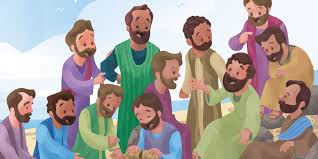 Era indiferentes. (Lucas 9:10-12) Jesús los lleva a un retiro especial, seguidos de una gran multitud, a Jesús esto lo alegra tanto que la Biblia dice: “Que él les recibió, y les hablaba del Reino, y sanaba a los que necesitaban ser curados”. (Lucas 9:11), pero los discípulos no les agradaba la idea así que les dijeron: “despide a la gente”. (Lucas 9:12) Eran altivos. A Jesús no le agrada su indiferencia y les dice: “Dadle vosotros de comer”, y ellos le contestan casi de manera irónica: “no tenemos más que cinco panes y dos peces”, así que el Señor hace el milagro y para obligarlos a tener contacto con la gente.Eran maliciosos. (Lucas 9:18) Jesús les pregunta. ¿Quién dice la gente que soy yo? Cada uno empezó a dar sus respuestas (V.19) pero después Jesús les pregunta lo que todos esperaban, “pero ustedes, ¿quién dicen que soy yo?” Saltó Pedro. (V.20) Los discípulos en este momento se sienten bien porque por fin estaban hablando revelaciones profundas con el Señor y no con esa multitud de pecadores que hay que enseñarles desde mi conexión con Dios, nací para triunfar y LBS.Eran egoístas.  (Lucas 9:33) La motivación de Pedro para hacer algo era de la más baja, él dijo:“Es bueno para nosotros”,  Pedro se olvidó de los otros 7 discípulos restantes, de las multitudes que los esperaban en el valle, Pedro solo quería vivir en ese ambiente celestial sin tener la necesidad de amar a su prójimo como a sí mismo.Eran sensuales.  (Lucas 9: 37-42) Después de esta experiencia bajan al valle y oran por un endemoniado y no pasa nada y allí el Señor los reprende y les dice. (V.41) ellos eran sensuales, lo que significa dominados por sus sentidos porque no querían quebrantar su alma ya que Jesús les dijo (Marcos 9:28-29)Eran orgullosos. (Lucas 9:46) ¡Esto es tan ridículo como que en un equipo de fútbol que vienen perdiendo sus últimos 40 partidos, discuten quién de ellos era el jugador más valioso!Eran envidiosos. (Lucas 9:49) Encontraron a alguien haciendo lo que ellos no podían hacer, y lo mandan que no lo hagan porque no estaba con ellos.No tenían misericordia. Eso lleva a que el Señor le diga que están trabajando para el diablo y no para él (V.55-56)Todo esto es desconcertante que los discípulos sean egocéntricos, maliciosos, confundidos, egoístas, orgullosos, envidiosos, deliraban por su orgullo, sin misericordia, pero aun así amaban a Jesús ¿Cómo es posible? Porque abrazaron la errónea idea de que para amar a Jesús, hay que estar lejos de los pecadores. JESUS EN EL CAPITULO 10 RENUEVA SU EQUIPO POR LOS 70. (LUCAS 10:1)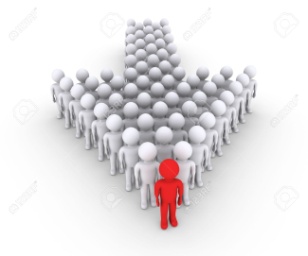 Jesús, de este equipo no nos da su nombre, no dice si eran apóstoles y aparte algunos evangelios dicen setenta y dos, otros dicen que son solo setenta y esto creo que es intencional para darnos un mensaje, más allá del rango y más allá del numero lo que importa es que estos enviados estaban dispuestos a obedecer y amar lo que Jesús amaba; “la gente”.La orden que les da Jesús es: “Vayan, bendigan, compartan, satisfagan las necesidades y proclamen”.Jesús, a los doce los llamó perversos, porque se desviaron del plan original, e incrédulos porque decidieron no creer que Jesús vino para salvar a los pecadores, sino para destruirlos.No podemos decir que amamos a Dios sino amamos a nuestro prójimo.CIERRETermino con estos textos bíblicos: Salmo 146:7-9 “El señor hace justicia a los oprimidos, da de comer a los hambrientos y pone en libertad a los cautivos, el Señor da vista a los ciegos, el señor sostiene a los agobiados, el Señor ama a los justos, el señor protege al extranjero y sostiene al huérfano y a la viuda, pero frustra los planes de los impíos”.Debemos hacer una sencilla pregunta: ¿Somos los discípulos del capítulo  9, o somos los enviados del capítulo 10?